北京国实检测技术研究院国实办〔2018〕87号关于举办RB/T 214-2017和CNAS-CL01:2018宣贯暨资质认定/认可内审技巧培训班的通知各有关检验检测机构和实验室：国家认监委于2017年10月16日发布了《检验检测机构资质认定能力评价 检验检测机构通用要求》（RB/T214-2017），并于2018年5月7日以国认实〔2018〕28号文件“国家认监委关于检验检测机构资质认定工作采用相关认证认可行业标准的通知”的方式提出实施要求。要求新标准（RB/T 214-2017）于2018年6月1日起，在资质认定评审和管理中开始试行，2019年1月1日全面实施，将替代2016年5月31日国家认监委印发的《国家认监委关于印发<检验检测机构资质认定评审准则>及释义》。中国合格评定国家认可委员会（CNAS)于2018年3月1日发布了CNAS-CL01:2018《检测和校准实验室能力认可准则》（等同采用ISO/IEC 17025:2017），并于2018年9月1日实施。北京国实检测技术研究院的专家团队在黄涛院长带领下，参与了国家认监委和国家认可委的相关工作，跟踪了ISO/IEC 17025:2017修订的全过程，承担了包括RB/T214-2017在内的多项认证认可行业标准的制定工作。并将ISO/IEC 17025的新要求纳入了《检验检测机构资质认定能力评价 检验检测机构通用要求》（RB/T214-2017）。   为指导检验检测机构和实验室相关人员正确理解和更好地把握标准和准则核心要求，以及按照RB/T214-2017和CNAS-CL01:2018的要求策划和实施内部审核，完善其管理体系。经商议，定于2018年7-12月举办RB/T214-2017和CNAS-CL01:2018宣贯暨资质认定/认可内审技巧培训班。现将培训有关事宜通知如下：一、培训内容1. 《检验检测机构资质认定能力评价 检验检测机构通用要求》（RB/T214-2017）、《检测和校准实验室能力认可准则》（CNAS-CL01:2018）主要内容讲解；2. 内部审核的策划和实施；3. 审核技巧（含实例讲解）。二、培训对象检验检测机构和实验室内审员、质量负责人、技术负责人、授权签字人等相关人员。培训安排四、培训费用1. 本次培训每人收取1600元人民币（含：培训费、教材资料费、证书费、午餐费等）；2. 食宿由会务组统一安排，费用自理。五、培训教师国家级检验检测机构资质认定/实验室认可评审员师资。六、培训证书培训结束，考核合格人员，颁发检验检测机构资质认定/实验室认可内审员证书。注：请参加培训人员准备1寸彩色免冠照片，同报名回执表一起发到报名邮箱。七、培训联系1.培训报名请填写报名回执表（见附件）邮件至：beijingguoshi@163.com或guopei1@cnlab.org.cn联系人:袁常华 手机：15321663020 电话：010-62664560 2.费用收取   （1）汇款缴费    请于报到日前5个工作日将培训款汇入以下账号，并请将汇款凭证复印件在现场报到时提交。账户名：北京国实检测技术研究院    开户行：中国建设银行北京西四支行    银行账号：11050161360000000648   （2）现场缴费：如无特殊情况请刷卡缴费。特此通知。附件：报名回执表北京国实检测技术研究院                                  2018年7月5日       附件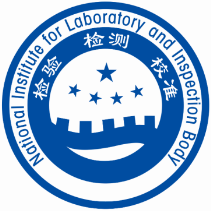 报名回执表注:请填写报名回执表邮件至：beijingguoshi@163.com或guopei1@cnlab.org.cn联系人：袁常华 电话:010-62664560  手机:15321663020班 次培训时间地 点第1期7月18-20日，17日报到北京第2期8月22-24日，21日报到上海第3期9月10-12日，9日报到郑州第4期10月24-26日，23日报到南京第5期11月7-9日，6日报到深圳第6期11月21-23日，20日报到北京第7期12月12-14日，11日报到哈尔滨单位名称通讯地址联系人电话E-mail参加人员姓名性别职务职务电话电子邮箱电子邮箱缴费方式□汇款缴费□现场缴费□汇款缴费□现场缴费□汇款缴费□现场缴费□汇款缴费□现场缴费□汇款缴费□现场缴费□汇款缴费□现场缴费是否住宿□是（□单住 □合住）□否□是（□单住 □合住）□否□是（□单住 □合住）□否□是（□单住 □合住）□否□是（□单住 □合住）□否□是（□单住 □合住）□否是否用餐□是（□午餐 □晚餐）□否□是（□午餐 □晚餐）□否□是（□午餐 □晚餐）□否□是（□午餐 □晚餐）□否□是（□午餐 □晚餐）□否□是（□午餐 □晚餐）□否参加期次1.□增值税普通发票（纳税人识别号或统一社会信用代码） 名称(发票抬头)：纳税人识别号：2.□增值税普通发票（全部开票信息）           3.□增值税专用发票（全部开票信息）名称(发票抬头)：纳税人识别号：地 址、电 话：开户行及账号：注：以上三种开票情况只能选择一种，请和财务确认相关开票信息。1.□增值税普通发票（纳税人识别号或统一社会信用代码） 名称(发票抬头)：纳税人识别号：2.□增值税普通发票（全部开票信息）           3.□增值税专用发票（全部开票信息）名称(发票抬头)：纳税人识别号：地 址、电 话：开户行及账号：注：以上三种开票情况只能选择一种，请和财务确认相关开票信息。1.□增值税普通发票（纳税人识别号或统一社会信用代码） 名称(发票抬头)：纳税人识别号：2.□增值税普通发票（全部开票信息）           3.□增值税专用发票（全部开票信息）名称(发票抬头)：纳税人识别号：地 址、电 话：开户行及账号：注：以上三种开票情况只能选择一种，请和财务确认相关开票信息。1.□增值税普通发票（纳税人识别号或统一社会信用代码） 名称(发票抬头)：纳税人识别号：2.□增值税普通发票（全部开票信息）           3.□增值税专用发票（全部开票信息）名称(发票抬头)：纳税人识别号：地 址、电 话：开户行及账号：注：以上三种开票情况只能选择一种，请和财务确认相关开票信息。1.□增值税普通发票（纳税人识别号或统一社会信用代码） 名称(发票抬头)：纳税人识别号：2.□增值税普通发票（全部开票信息）           3.□增值税专用发票（全部开票信息）名称(发票抬头)：纳税人识别号：地 址、电 话：开户行及账号：注：以上三种开票情况只能选择一种，请和财务确认相关开票信息。1.□增值税普通发票（纳税人识别号或统一社会信用代码） 名称(发票抬头)：纳税人识别号：2.□增值税普通发票（全部开票信息）           3.□增值税专用发票（全部开票信息）名称(发票抬头)：纳税人识别号：地 址、电 话：开户行及账号：注：以上三种开票情况只能选择一种，请和财务确认相关开票信息。1.□增值税普通发票（纳税人识别号或统一社会信用代码） 名称(发票抬头)：纳税人识别号：2.□增值税普通发票（全部开票信息）           3.□增值税专用发票（全部开票信息）名称(发票抬头)：纳税人识别号：地 址、电 话：开户行及账号：注：以上三种开票情况只能选择一种，请和财务确认相关开票信息。对本次培训内容的其他需求（建议或意见）：对本次培训内容的其他需求（建议或意见）：对本次培训内容的其他需求（建议或意见）：对本次培训内容的其他需求（建议或意见）：对本次培训内容的其他需求（建议或意见）：对本次培训内容的其他需求（建议或意见）：对本次培训内容的其他需求（建议或意见）：